    กฟ. 97(3) - ย.1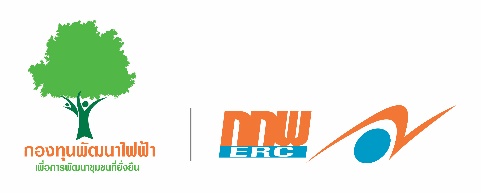 แบบสรุปผลการวิเคราะห์ปัจจัยแวดล้อมกองทุนพัฒนาไฟฟ้า					กองทุนพัฒนาไฟฟ้า  		 ประเภทกองทุน			การประชุมวันที่     	เดือน   	พ.ศ. 	สถานที่		คณะกรรมการพัฒนาชุมชนในพื้นที่รอบโรงไฟฟ้า (คพรฟ.) กองทุนพัฒนาไฟฟ้า							 ได้ร่วมกันวิเคราะห์ปัจจัยแวดล้อมที่มีผลต่อการดำเนินงานของกองทุนพัฒนาไฟฟ้าฯ ซึ่งสามารถสรุปผลการวิเคราะห์ได้ ดังนี้1. ปัจจัยแวดล้อมภายใน (ให้ระบุประเด็นที่เป็นจุดแข็ง-จุดอ่อน โดยพิจารณาจากปัจจัยภายใน เช่น โครงสร้างชุมชน วัฒนธรรมชุมชน ความเข้มแข็งของชุมชน การประกอบอาชีพ หน่วยงานที่เกี่ยวข้อง เป็นต้น)1.1 จุดแข็ง (Strength)1) 	2) 	3) 	4) 	5) 	1.2 จุดอ่อน (Weakness)1) 	2) 	3) 	4) 	5) 	2. ปัจจัยแวดล้อมภายนอก (ให้ระบุประเด็นที่เป็นโอกาส-อุปสรรค โดยพิจารณาจากปัจจัยภายนอก เช่น ปัจจัยด้านการเมือง ด้านเทคโนโลยี กฎหมาย กฎระเบียบที่เกี่ยวข้อง  เป็นต้น)2.1  โอกาส (Opportunity)1) 	2) 	3) 	4) 	5) 	2.2  อุปสรรค (Threat)1) 	2) 	3) 	4) 	5) 					ลงชื่อ 					ผู้บันทึกผลการประชุม   (		)				ตำแหน่ง 				